THCS KIM SƠNREVISION: PAST SIMPLE TENSE (24/2 – 29/2)(Các con hoàn thành phiếu bài tập, câu nào cần cô giảng hoặc không hiểu có thể gọi điện hoặc nhắn tin cho cô theo sđt: 096 906 2990.)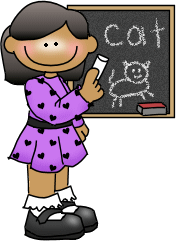 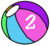 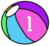 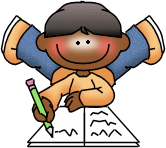 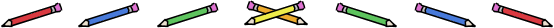 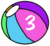 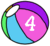 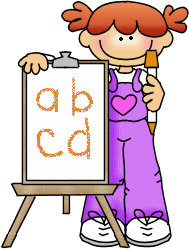 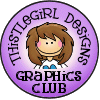 V. Complete the sentences using the past simple form of the verbs.1. I (remember)........................ your trip to Nha Trang two years ago.
2. Ba (wear)............................. the cap all day yesterday.
3. I (eat) ..........................a lot of fish yesterday.
4. Her aunt (take)................................... her to see Cham Temple last year.
5. Tuan (have).............................. a new bike yesterday.
6. ………….She (not buy).................................. a new ruler yesterday?
7. He (not talk)................................. with his parents about his vacation in Da Lat last year.
8. …………They (not come).................................. school yesterday? 
9. The windows (not close)............................ yesterday?
10. We (not return) ......................................at home at 7 pm last Monday.
11. She (not eat ) .............................................fish and crab yesterday.
12. Lan (not go )................................. Ho Chi Minh city two years ago.
13. My parents (not take).................................to Vung Tau last week.
14. We (not have)......................................a lot of friends in Ha Noi.
15. …………..Lan and Hoa (be).................................... your school two years ago?VI. Viết lại câu hoàn chỉnh. Dùng thì quá khứ đơn1. I / go swimming / yesterday.=>............................................................................. 2. Mrs. Nhung / wash / the dishes. =>............................................................................. 3. my mother / go shopping / with / friends / in / park.=>.......................................................................4. Lan / cook / chicken noodles / dinner.=>............................................................................. 5. Nam / I / study / hard / last weekend.=>............................................................................. 6. my father / play / golf / yesterday. =>............................................................................. 
7. last night / Phong /listen / music / for two hours. =>....................................................................
8. they / have / nice / weekend. =>............................................................................. 9. she / go / supermarket yesterday.=>............................................................................. 10. We / not go / school last week.=>............................................................................. 